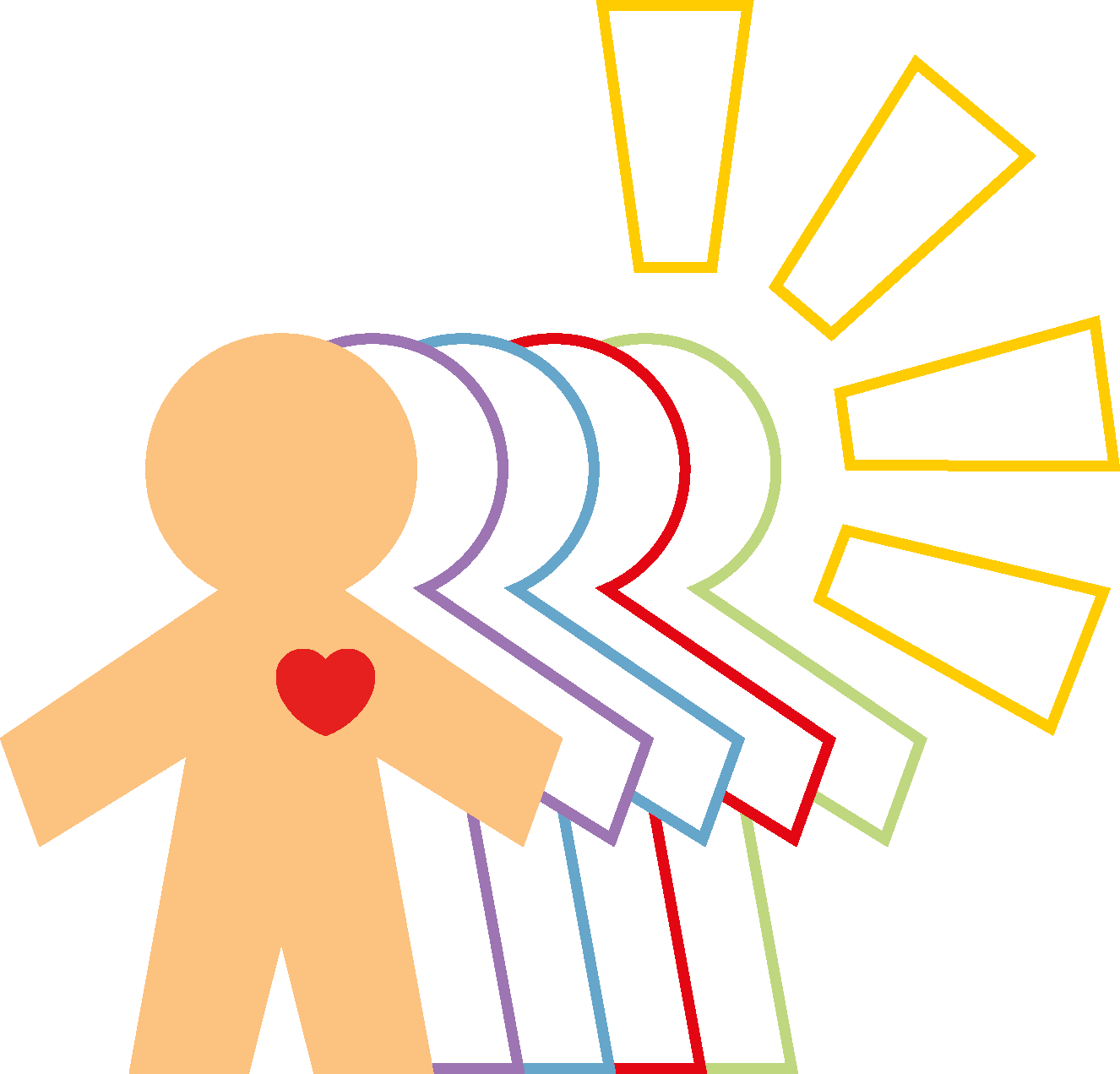 Welcome to Beyond Physical! We are so excited and honoured to be partnering with you on your journey to perfect health and happiness.  You will soon have or may have had your initial consultation, and a recommended treatment program for you.  It is important that we (re-)emphasize a few concepts for you.  This will help you get better faster and stay that way for longer! You may have already heard a little about these concepts from us already.  You will be hearing about them regularly as they are very important to your progress.  Here at Beyond Physical we use our experience in B.E.S.T, alongside many other wellness therapies to: Balance your body chemistry.  There is a particularly body chemistry in which healing happens and we use pH monitoring and nutritional supplementation to lead you towards it.  Balance your nervous system.  This ensures that you are spending more time in a healing mode than you were previously, so that healing happens more quickly.  Teach you how to think in a way that will support you in achieving the goals you have for your health and your life rather than holding you back from them.   In order to achieve the progress you are looking for IT IS VITAL THAT YOU STAY ON YOUR TREATMENT SCHEDULE.   Our recommendations for your treatment are based on experiences of similar cases and circumstances as well as thorough research and teachings.  You will have schedule re-evaluations that will ensure we are still on the right track regarding your future care and we expect a great outcome for you.  The cost effective packages available to you are based on time schedules that must be followed*.We recommend that in circumstances you are comfortable with, you bring a friend or relative to support and learn alongside you.  We have found that having someone supporting your vision for your health benefits everyone involved.  Keep in mind that when you refer someone as a potential patient, he/she will be eligible for a half price Initial Evaluation and you will receive a half price treatment**.  At Beyond Physical we will do everything we are capable of doing to serve you and your family and friends at the highest standards possible.  So, be sure to tell us if there is anyone you know who would benefit from our care or simply a conversation about our holistic health perspective.  Remember, it’s win-win!  You will receive a half price treatment** for every person you refer to the clinic who becomes a client.  OK! Here’s a review of what you can do to ensure the success of your care program.  Stay on course by sticking to your treatment scheduleStay plugged in to the conversation by…Following us on Twitter @BeyondPhys1calJoining us on Facebook at our page Beyond Physical (www.facebook.com/BeyondPhysicalBEST)Doing some light reading of our informative leafletsChecking the information on our website www.BeyondPhysical.co.uk Participate in your recommended pH programRead the information available to you on our blogLet us know if and when you are particularly stressedTake advantage of benefits offered by Beyond Physical and our partnersTake advantage of spur of the moment skype/phone appointmentsRefer family members and friends who you know need this in their livesKnow that very soon, you will be living WELL!Thank you for plugging in to your potential and for making wellness your priority.  You can feel safe knowing you are plugged into a system Where Healing Happens.  The World needs more of people just like you who realise life and wellness are BEYOND PHYSICALAll the BESTDale Rutherford* Where bundles have been purchased according to time schedules and the schedule isnot adhered to, you may be asked to pay the equivalent difference in price from the package to individual sessions.  ** The half price treatment applies to a full price individual treatment with no prior discount.  